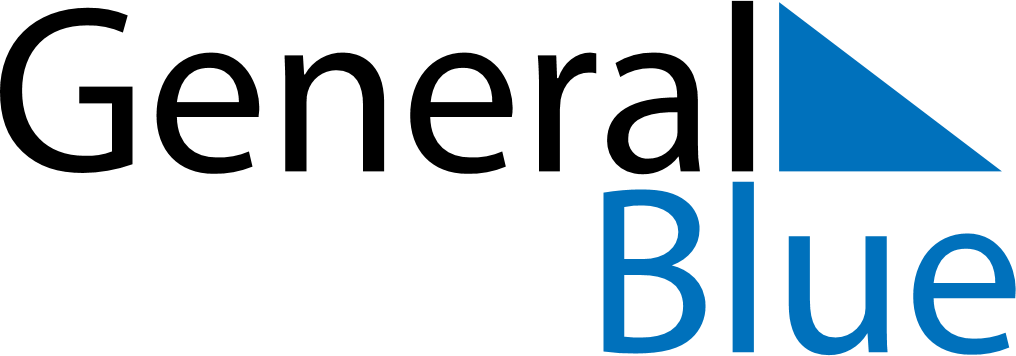 June 2025June 2025June 2025PhilippinesPhilippinesSundayMondayTuesdayWednesdayThursdayFridaySaturday1234567Feast of the Sacrifice (Eid al-Adha)891011121314Independence Day15161718192021José Rizal’s birthday22232425262728Islamic New Year2930